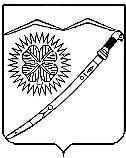 АДМИНИСТРАЦИЯ ВОЗНЕСЕНСКОГО СЕЛЬСКОГО ПОСЕЛЕНИЯЛАБИНСКОГО РАЙОНАПОСТАНОВЛЕНИЕ        от 11.12.2023                                                               № 219станица ВознесенскаяОб утверждении тарифа на платную услугу, оказываемую муниципальным казенным учреждением культуры Вознесенского сельского поселения Лабинского района «Центр культуры и досуга»Руководствуясь решением Совета Вознесенского сельского поселения Лабинского района от 2 декабря 2009 года № 18 «О Порядке установления тарифов на услуги муниципальных предприятий и учреждений Вознесенского сельского поселения Лабинского района», Уставом муниципального казенного учреждения культуры Вознесенского сельского поселения Лабинского района «Центр культуры и досуга», заключением по экономическому обоснованию тарифов финансового отдела администрации Вознесенского сельского поселения Лабинского района, п о с т а н о в л я ю:1. Утвердить тариф на платную услугу, оказываемую муниципальным казенным учреждением культуры Вознесенского сельского поселения Лабинского района «Центр культуры и досуга» согласно приложению.2. Рекомендовать директору муниципального казенного учреждения культуры  Вознесенского сельского поселения Лабинского района «Центр культуры и досуга» Нецветайло Н.А. информацию о действующем тарифе разместить в общедоступном месте и на официальном сайте муниципального казенного учреждения культуры  Вознесенского сельского поселения Лабинского района «Центр культуры и досуга» в информационно-телекоммуникационной сети «Интернет».3. Главному специалисту администрации Вознесенского сельского поселения Лабинского района Плющенко Ю.А. опубликовать настоящее постановление на официальном портале Вознесенского сельского поселения Лабинского района https://chto-oms.ru и разместить на официальном сайте администрации Вознесенского сельского поселения Лабинского района http://www.spvozn.ru в информационно-телекоммуникационной сети «Интернет».4. Контроль за выполнением настоящего постановления оставляю за собой.5. Постановление вступает в силу со дня его официального опубликования.Глава администрацииВознесенского сельского поселенияЛабинского района                                               А.Н. Ноздринов ТАРИФна платную услугу, оказываемую муниципальным казенным учреждением культуры Вознесенского сельского поселения Лабинского района «Центр культуры и досуга»Глава администрацииВознесенского сельского поселенияЛабинского района                                           А.Н. НоздриновПриложение УТВЕРЖДЕНпостановлением администрацииВознесенского сельского поселения Лабинского районаот 11.12.2023 № 219№Наименование услугиЕдиница измеренияСтоимость, рублей 1.Входной билет на культурно-просветительное мероприятие1 билет60,0 